基本信息基本信息 更新时间：2023-03-03 13:35  更新时间：2023-03-03 13:35  更新时间：2023-03-03 13:35  更新时间：2023-03-03 13:35 姓    名姓    名史艳史艳年    龄28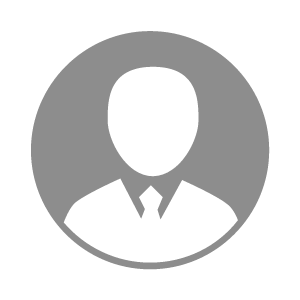 电    话电    话下载后可见下载后可见毕业院校江苏城市职业学院邮    箱邮    箱下载后可见下载后可见学    历大专住    址住    址期望月薪5000-10000求职意向求职意向兽药市场策划,编辑,采购专员兽药市场策划,编辑,采购专员兽药市场策划,编辑,采购专员兽药市场策划,编辑,采购专员期望地区期望地区江苏省/南京市江苏省/南京市江苏省/南京市江苏省/南京市教育经历教育经历就读学校：江苏城市职业学院 就读学校：江苏城市职业学院 就读学校：江苏城市职业学院 就读学校：江苏城市职业学院 就读学校：江苏城市职业学院 就读学校：江苏城市职业学院 就读学校：江苏城市职业学院 工作经历工作经历工作单位：南京麦酷商贸有限公司 工作单位：南京麦酷商贸有限公司 工作单位：南京麦酷商贸有限公司 工作单位：南京麦酷商贸有限公司 工作单位：南京麦酷商贸有限公司 工作单位：南京麦酷商贸有限公司 工作单位：南京麦酷商贸有限公司 自我评价自我评价其他特长其他特长